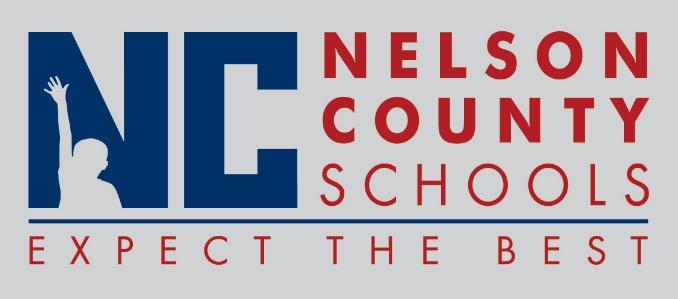 Decision PaperRECOMMENDATION:   	Approve Job Description as written.RECOMMENDED MOTION:  	I move that the Nelson County Board of Education Approve the job description as presented. CHIEF INFORMATION OFFICER (CIO)To:Nelson County Board of EducationFrom:Bob Morris, Director of Student Supportcc:Dr. Anthony Orr, SuperintendentDate:February 02, 2017Re:  Job Description (CIO)